  OBEC BRANÍŠKOV OBECNĚ ZÁVAZNÁ VYHLÁŠKA č. 2/2011,o místních poplatcíchZastupitelstvo obce Braníškov  se na svém zasedání č. 1/2011 dne 12. 1. 2011 usnesením 
č. 6 usneslo vydat na základě § 14 odst. 2 zákona č. 565/1990 Sb., o místních poplatcích, 
ve znění pozdějších předpisů a v souladu s § 10 písm. d) a § 84 odst. 2 písm. h) zákona 
č. 128/2000 Sb., o obcích (obecní zřízení), ve znění pozdějších předpisů, tuto obecně závaznou vyhlášku (dále jen „vyhláška“): ČÁST I		ZÁKLADNÍ USTANOVENÍČl. 1Úvodní ustanoveníObec Braníškov  zavádí touto vyhláškou tyto místní poplatky (dále jen „poplatky“):poplatek ze psů,poplatek za užívání veřejného prostranství.Řízení o poplatcích vykonává obecní úřad (dále jen „správce poplatku“).ČÁST IIPOPLATEK ZE PSŮČl. 2Poplatník a předmět poplatku
Poplatek ze psů platí držitel psa. Držitelem je fyzická nebo právnická osoba, která má trvalý pobyt nebo sídlo na území obce Braníškov. Poplatek ze psů se platí ze psů starších 3 měsíců.Čl. 3Vznik a zánik poplatkové povinnostiPoplatková povinnost vzniká držiteli psa v den, kdy pes dovršil stáří tří měsíců, nebo v den, kdy se stal držitelem psa staršího tří měsíců.V případě držení psa po dobu kratší než jeden rok se platí poplatek v poměrné výši, která odpovídá počtu i započatých kalendářních měsíců. Při změně místa trvalého pobytu nebo sídla platí držitel psa poplatek od počátku kalendářního měsíce následujícího po měsíci, ve kterém změna nastala, nově příslušné obci.Poplatková povinnost zaniká dnem, kdy přestala být fyzická nebo právnická osoba držitelem psa (např. úhynem psa, jeho ztrátou, darováním nebo prodejem), přičemž se poplatek platí i za započatý kalendářní měsíc, ve kterém taková skutečnost nastala.Čl. 4Ohlašovací povinnostDržitel psa je povinen ohlásit správci poplatku vznik své poplatkové povinnosti do 30 dnů ode dne jejího vzniku. Stejným způsobem je povinen oznámit také zánik své poplatkové povinnosti.Povinnost ohlásit držení psa má i osoba, která je od poplatku osvobozena.Při plnění ohlašovací povinnosti je držitel psa povinen současně sdělit správci poplatku některé další údaje stanovené v čl. 15 této vyhlášky.Čl. 5Sazba poplatkuSazba poplatku za kalendářní rok činí:za prvního psa ………………………………………………………	50,- Kč,za druhého a každého dalšího psa téhož držitele ………………	80,- Kč,Čl. 6 Splatnost poplatku Poplatek je splatný nejpozději do 31. 5. příslušného kalendářního roku.Vznikne-li poplatková povinnost po datu splatnosti uvedeném v odstavci 1, je poplatek splatný nejpozději do jednoho měsíce, který následuje po měsíci, ve kterém poplatková povinnost vznikla, nejpozději však do konce příslušného kalendářního roku.Čl. 7Osvobození a úlevyOd poplatku ze psů je osvobozen držitel psa, kterým je osoba nevidomá, bezmocná a osoba s těžkým zdravotním postižením, které byl přiznán III. stupeň mimořádných výhod podle zvláštního právního předpisu, osoba provádějící výcvik psů určených k doprovodu těchto osob, osoba provozující útulek zřízený obcí pro ztracené nebo opuštěné psy nebo osoba, které stanoví povinnost držení a používání psa zvláštní právní předpis. ČÁST III.poplatek za UŽÍVÁNÍ VEŘEJNÉHO PROSTRANSTVÍČl. 8Předmět poplatku, poplatníkPoplatek za užívání veřejného prostranství se vybírá za zvláštní užívání veřejného prostranství, kterým se rozumí provádění výkopových prací, umístění dočasných staveb a zařízení sloužících pro poskytování prodeje a služeb, pro umístění stavebních nebo reklamních zařízení, zařízení cirkusů, lunaparků a jiných obdobných atrakcí, umístění skládek, vyhrazení trvalého parkovacího místa a užívání tohoto prostranství pro kulturní, sportovní a reklamní akce nebo potřeby tvorby filmových a televizních děl. Poplatek za užívání veřejného prostranství platí fyzické i právnické osoby, které užívají veřejné prostranství způsobem uvedeným v odstavci 1.Čl. 9Veřejné prostranstvíPro účely této obecně závazné vyhlášky se za veřejná prostranství považují prostranství konkrétně uvedená v příloze č. 1. Tato příloha je nedílnou součástí této vyhlášky. Čl. 10Vznik a zánik poplatkové povinnostiPoplatek se platí od prvého dne, kdy začalo užívání veřejného prostranství, až do dne, kdy toto užívání fakticky skončilo. Čl. 11Ohlašovací povinnostPoplatník je povinen ohlásit správci poplatku nejpozději 7 dní před zahájením užívání veřejného prostranství předpokládanou dobu, místo, způsob a výměru užívání veřejného prostranství. V případě užívání veřejného prostranství po dobu kratší než 3 dny je povinen splnit ohlašovací povinnost nejpozději v den zahájení užívání veřejného prostranství. Pokud tento den připadne na sobotu, neděli nebo státem uznaný svátek, je poplatník povinen splnit ohlašovací povinnost nejblíže následující pracovní den.Poplatník je dále povinen ohlásit správci poplatku některé další údaje stanovené v čl. 15 této vyhlášky.Po ukončení užívání veřejného prostranství je poplatník povinen ohlásit skutečný stav údajů uvedených v odst. 1 nejpozději do 15 dnů.Čl. 12Sazba poplatkuSazba poplatku činí za každý i započatý m2 a každý i započatý den:za provádění výkopových prací ……………………………………	0,20 Kčza umístění stavebního zařízení (bez lešení) …….……………	5,-    Kčza umístění stavebního zařízení (lešení)……………………….	2,-    Kčza umístění skládky ………………………………………………	0,20 KčObec stanovuje poplatek paušální částkou takto: za umístění reklamního zařízení …….………………………...	500,- Kč/rokČl. 13Splatnost poplatkuPoplatek ve výši stanovené podle čl. 12 je splatný:při užívání veřejného prostranství po dobu kratší 7 dnů nejpozději v den zahájení užívání veřejného prostranství,při užívání veřejného prostranství po dobu 7 dnů nebo delší nejpozději do 15 dnů od ukončení užívání veřejného prostranství.Připadne-li lhůta splatnosti na sobotu, neděli nebo státem uznaný svátek, je dnem, ve kterém je poplatník povinen svoji povinnost splnit, nejblíže následující pracovní den.Čl. 14Osvobození Poplatek se neplatí z akcí pořádaných na veřejném prostranství, jejichž výdělek je určen na charitativní a veřejně prospěšné účely. Od poplatku se dále osvobozuje užívání veřejného prostranství:k umístění stavebního zařízení, pokud je užíváno po dobu kratší 2 dnů,k provádění výkopových prací a k umístění skládek, pokud je užíváno po dobu nejdéle 7 dnů.  ČÁST IVČl. 15Společná ustanovení k ohlašovací povinnostiV ohlášení poplatník nebo plátce uvedejméno, popřípadě jména, a příjmení nebo název nebo obchodní firmu, obecný identifikátor, byl-li přidělen, místo pobytu nebo sídlo, místo podnikání, popřípadě další adresy pro doručování; právnická osoba uvede též osoby, které jsou jejím jménem oprávněny jednat v poplatkových věcech,čísla všech svých účtů u poskytovatelů platebních služeb, včetně poskytovatelů těchto služeb v zahraničí, užívaných v souvislosti s podnikatelskou činností, v případě, že předmět poplatku souvisí s podnikatelskou činností poplatníka nebo plátce,další údaje a skutečnosti rozhodné pro stanovení výše poplatkové povinnosti, včetně skutečností zakládajících nárok na úlevu nebo případné osvobození od poplatkové povinnosti.Poplatník nebo plátce, který nemá sídlo nebo bydliště na území členského státu Evropské unie, jiného smluvního státu Dohody o Evropském hospodářském prostoru nebo Švýcarské konfederace, uvede kromě údajů požadovaných v odstavci 2 adresu svého zmocněnce v tuzemsku pro doručování.Dojde-li ke změně údajů či skutečností uvedených v ohlášení, je poplatník nebo plátce povinen tuto změnu oznámit do 15 dnů ode dne, kdy nastala.Čl. 16Navýšení poplatku Nebudou-li poplatky zaplaceny (odvedeny) včas nebo ve správné výši, vyměří obecní úřad poplatek platebním výměrem.Včas nezaplacené nebo neodvedené poplatky nebo část těchto poplatků může obecní úřad zvýšit až na trojnásobek; toto zvýšení je příslušenstvím poplatku.Čl. 17Zrušovací ustanoveníZrušuje se obecně závazná vyhláška č.1/2005, ze dne 10. 1. 2005. Čl. 18ÚčinnostTato obecně závazná vyhláška nabývá z důvodu naléhavého obecného zájmu účinnosti dnem vyhlášení.  Aleš Nejez							Zdeněk Šotola
místostarosta							     starosta    Vyvěšeno na úřední desce dne: 	Sejmuto z úřední desky dne: 	 Příloha č. 1k OZV č. 2/2011Mapa části katastrálního území obce Braníškov s barevným zvýrazněním prostorů, jejichž užívání podléhá zpoplatnění.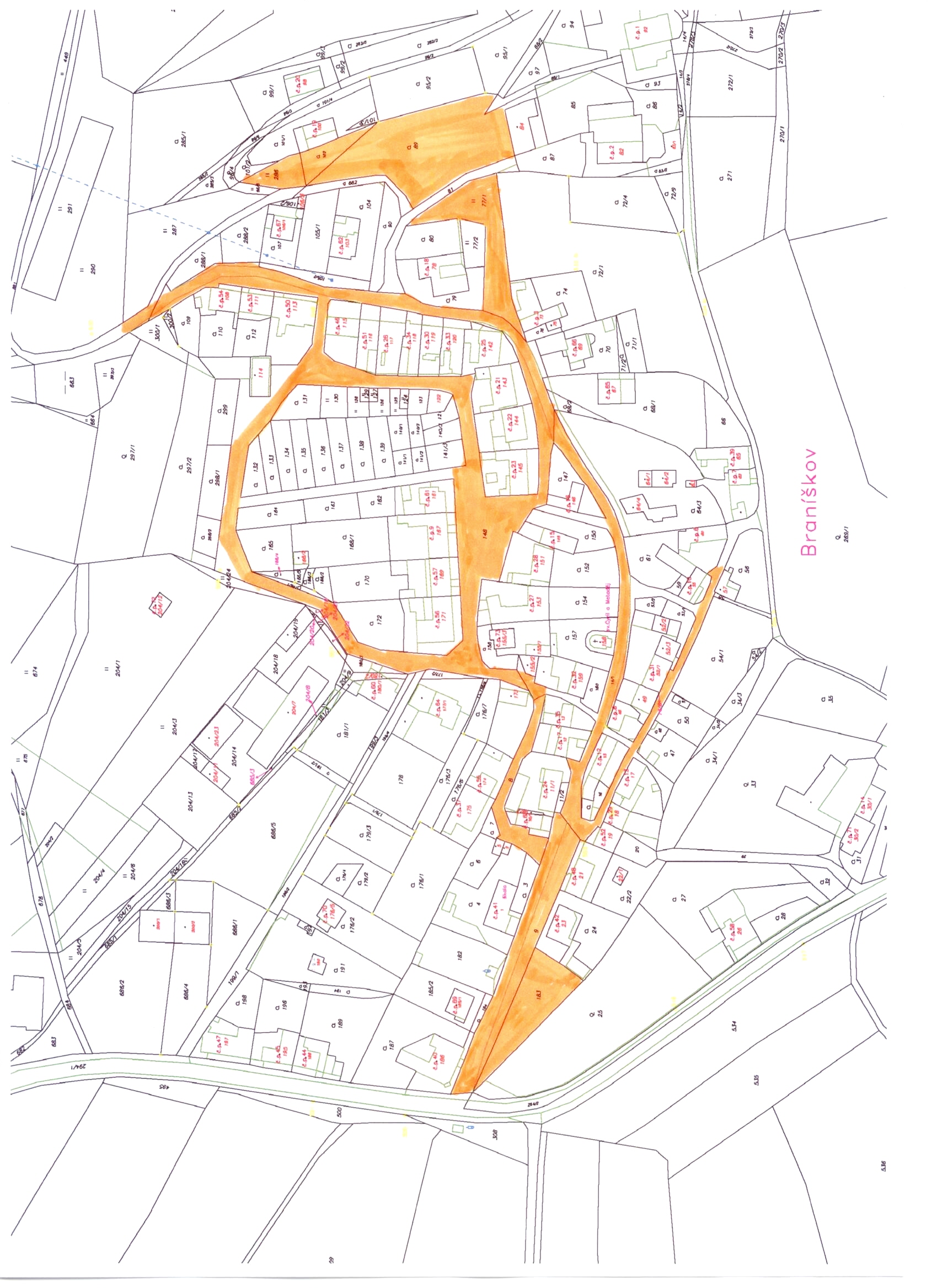 